 June 2019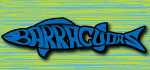         July 2019SundayMondayTuesdayWednesdayThursdayFridaySaturday18:30 am Coaches mtg. in Springfield2345678 5-6 Pre-Season Swim practice5-6 Pre-Season Swim practice5-6 Pre-Season Swim practice5-6 Pre-Season Swim practice5-6 Pre-Season Swim practice91011121314155-6 Pre-Season Swim practice5-6 Pre-Season Swim practice5-6 Pre-Season Swim practice 5-6 Pre-Season Swim practice5-6 Pre-Season Swim practiceParent Meeting 8:30 am1617 1819   20 21225-6 Pre-Season Swim practice5-6 Pre-Season Swim practice 5-7 Swimsuit FittingParent Mtg. 7 pm5-6 Pre-Season Swim practiceNO PRACTICENO PRACTICE232425H26272829305-6 Swim practice6pm Home Meet v. E. HanoverRegular morning practices begin!6-7pm all agesRegular practices6pm Meet at VeronaRegular practicesSundayMondayTuesdayWednesdayThursdayFridaySaturday 3012 34th of July56Regular practices6pm at MillburnRegular practicesRegular practices6pm Home Meet v. MillburnRegular practices78910111213Regular practices6-7pm all agesRegular practices6pm Home Meet v. Cedar GroveRegular practices6pm Meet at E HanoverRegular practicesRegular practices14151617181920Regular practices6-7pm all agesRegular practices6pm Home Meet v. VeronaRegular practices6pm Meet at Cedar GroveRegular practicesRegular practices21222324252627Divisionals at East HanoverMeet of Champions Awards/Party 5 – 8pm28293031